حسين علي العبد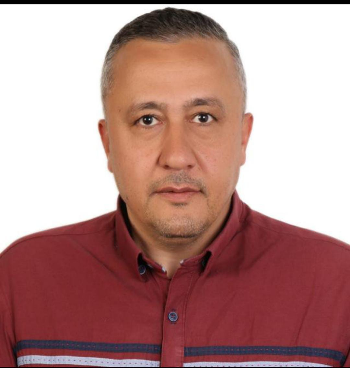 تاريخ الميلاد: برج رحال 25/01/1974هاتف: 70711987hajhussen1228@gmail.comالمؤهلات العلميةشهادة تلاوة وتجويد القرآن الكريم في دورة التجويد التخصصية من جمعية القرآن الكريم.الاجازة التعليمية في العلوم الاجتماعية/ الجامعة اللبنانية. شهادة الجدارة في علم اجتماع التربية/ الجامعة اللبنانية.دبلوم الدراسات المعمّقة في علم اجتماع الثقافة والمعرفة.ماستر في علم الاجتماع وادارة الموارد البشرية.دكتوراه في الدراسات الاسلامية، سنة أولى 2022-2023.شهادة مدرب في الحساب الذهني من برنامج "ismart".شهادة مدرب معتمد في "مهارات التفوق الدراسي واستراتيجيات المذاكرة الحديثة" من مركز إبداع.شهادة البرنامج التدريبي "فن الالقاء والتأثير" من مركز إبداع.شهادة مشاركة في دورة "الخرائط الذهنية" من الأكاديمية الدولية لبناء القدرات.شهادة مشاركة في دورة "بناء وتعديل سلوك أبنائنا" من مركز قدرات.شهادة في البرمجة اللغوية العصبية " المستوى الأول والثاني والثالث" من المركز العربي للبرمجة اللغوية العصبية.شهادة برنامج مقياس هيرمان للتفكير "HBDI" من الأكاديمية الدولية لبناء القدرات.شهادة مدرب "تدريب المدربين TOT" من الأكاديمية الدولية لبناء القدرات.الخبرة   إعطاء دروس خصوصية لتلامذة الحلقة الأولى والثانية. إعطاء دروس خصوصية لتلامذة الحلقة الثالثة "الشهادة الرسمية". مدير مدرسة أدفنسد ليبانيز أنترناشينول كولدج الزهراء عيتا الشعب.تدريس مادة التاريخ ومادة الحساب الذهني في مدرسة LIC.تدريب تنمية بشرية "الخريطة الذهنية، القراءة السريعة، استراتيجيات المذاكرة" اللغات اللغة العربية: متقنه اللغة الإنكليزية: جيدةاللغة الفرنسية: مقبول